Our Mission: The Delta Kappa Gamma Society International promotes professional      and personal growth of women educators and excellence in education.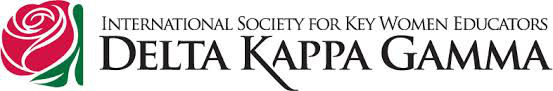 October 2021            							    Issue 2Dear Rho Sisters,It was truly wonderful to see so many faces out for our first dinner meeting of this year!  Some I see often and others not so much.  But any time I see you is a good time! Although it was day light when we started, it was never my intention to keep you after dark.  However, no one seemed to mind. There was so much positivity in the room. I think everyone had a great time with our game, “Getting to Know Rho (and DKG!)”.  It was nice to have SeAnn and Amy in attendance after a long day of teaching.  Thanks ladies for attending and participating in the evening meeting.  Continue to be encouraged!Our next meeting will be held Saturday, October 16th at 9:00am.  Please see the calendar below for more information.  Again, if we have 20 or more members in attendance, our meals will have a set cost that includes the food, taxes, and gratuity.  However, a number less than 20 in attendance will result in ordering from the menu.  Either way, all members will pay “at the door”.  Furthermore, if you make a dinner/breakfast reservation for any of the meetings (and we pray that you can), you will be included in the count determining whether we order from a menu or not.   The form is included and will need to be mailed to Judith Hancock as soon as possible. Save the postage by calling her at 219-789-2033 or emailing to hancpicc@airbaud.net by October 12th.Most of you have close friends in the chapter and have bonded over the years.  At any given time, you update me on the status of our members that are unable to physically attend meetings.  They support our cause from afar.  Please continue to reach out to them and let me know if I can call or send a card from Rho.  Also, if any one needs a ride to a meeting, please assist them or let me know. Finally, please note that our February speaker has been confirmed.  As mentioned at the September meeting, we will be taking on another project.  Ms. Judy Earnshaw will be joining us to talk about the Phil’s Friends organization and the work that they do.  In the meantime, she wants us to visit the website at www.philsfriends.org to get information and request care packages for anyone we might know battling cancer.  The packages are shipped anonymously.Thank you for supporting Rho and Delta Kappa Gamma!Sandra Y. Collins Rho Chapter Presidentscollins4656@yahoo.com219-742-9372“Of all the blessings sisterhood can bestow, I think the greatest is to be known, really known.”    ---Colleen Sell HAPPY BIRTHDAY to YOU!!!OCTOBER: Millie Hinton (9th)NOVEMBER: Amy Kinzie (17th), Diane Lawrence (18th), Judith Hancock (19th), Barbara Kozak (22nd) See PHOTOS on the last page: Left- Theresa Tucker receives her 30 year pinRight- Carmen Dulhanty receives gift of gratitudeBottom- Amy Kinzie and SeAndrea Ferguson receive active teacher encouragement           ***Rho Meetings for the 2021-2022 Year***   Tuesday, September 14, 2021Pappas Restaurant1130 North Main Street	Crown Point, IN  46307Registration- 5:30 pmDinner- 6:00 pmProgram-“Getting to Know Rho” 		 “Supporting Active Teachers”	***Masks are required inside the restaurant. Please fill out your intent on the bottom portion of this newsletter, and send it to Francie by September 1st. Saturday, October 16, 2021Pappas Restaurant1130 North Main StreetCrown Point, IN  46307Registration- 8:45 amBreakfast- 9:00 amProgram- 10:00 am “The Impact of Excessive Computer Screen Time              on the Eyes of Students”Guest: (To Be Confirmed) Saturday, November 20, 2021Pappas Restaurant1130 North Main StreetCrown Point, IN  46307Registration- 8:45 amBreakfast- 9:00 amProgram- 10:00 amPound Auction- Don’t forget to bring a wrapped gift for us to bid on or send a donation to Francie Blaney for the Grant-in-Aid fund.  (OVER)    Saturday, February 5, 2022Pappas Restaurant1130 North Main StreetCrown Point, IN  46307Registration- 8:45 amBreakfast- 9:00 amProgram-Speaker: Ms. Judy Earnshaw, Phil’s Friends State Officer & Chapter Liaison (To Be Confirmed)Saturday, March 5, 2022---Council One Joint BrunchInnsbrook Country Club6701 Taft StreetMerrillville, IN  46410Registration- 9:00 am (Rho Chapter will reigister/welcome guests)Brunch- 9:30 amProgram- Presentation by Leslie Goddard ???Saturday, April 23, 2022---State Conference Hendricks County FairgroundsDanville, IN  46122Tuesday, May 10, 2022Pappas Restaurant1130 North Main StreetCrown Point, IN  46307Registration- 5:30 pmDinner- 6:00 pm   Program: Honor Retirees/ Grant-in-Aid/ New OfficersPlease mail this form by Tuesday, October 12, 2021 to:Judith Hancock1415 West 95th PlaceCrown Point, IN  46307Or call her at 219-789-2033______I plan to have breakfast and (if family style) will bring $20 to cover the cost, taxes, and gratuity OR be prepared to order from the menu.______I do not plan to have breakfast but will attend the meeting.--------------------------------------------------------------------------Purposes: The Delta Kappa Gamma Society International has seven basic purposes that govern its program of work and study. The activities of each level of the Society implement the purposes of the Society. The seven purposes include :1. To unite women educators of the world in a genuine spiritual fellowship 2. To honor women who have given or who evidence a potential for distinctive service in any field of education 3. To advance the professional interest and position of women in education 4. To initiate, endorse and support desirable legislation or other suitable endeavors in the interests of education and of women educators 5. To endow scholarships to aid outstanding women educators in pursuing graduate study and to grant fellowships to non-member women educators 6. To stimulate the personal and professional growth of members and to encourage their participation in appropriate programs of action 7. To inform the members of current economic, social, political and educational issues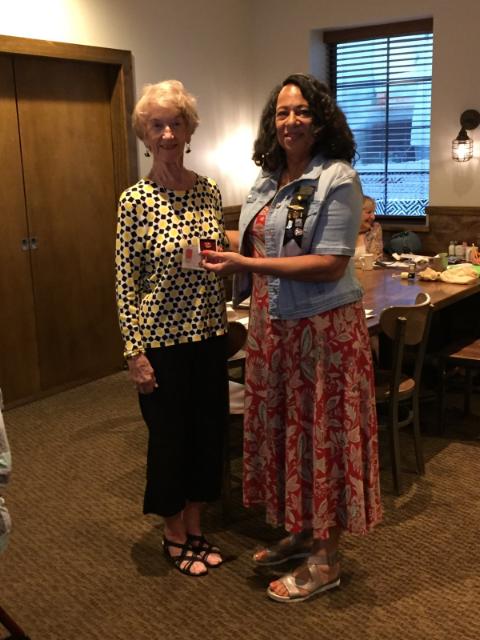 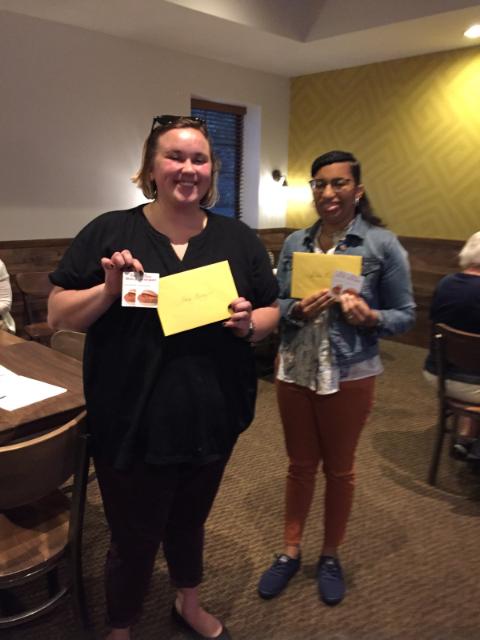 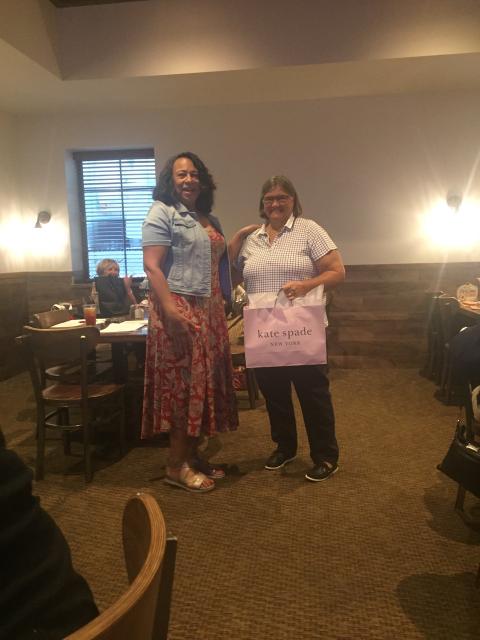 